Hier sind eine Reihe von Verständnisfragen zum Film ...                                       Name:_________________________Beschreibe die Versuchsdurchführung.Welche Beobachtungen kann man während des Versuchs machen?Wie nennt man eine chemische Reaktion, bei der eine Erwärmung auftritt?Wo kommt die bei der Reaktion freigesetzte Wärmeenergie her?Ordne dem Versuch eines der folgenden Energiediagramme zu. Begründe!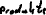 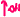 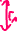 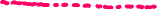 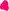 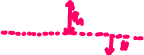 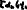 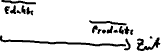 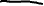 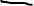 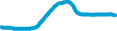 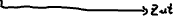 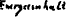 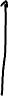 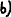 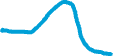 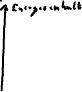 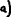 AKKappenberg
KalkkreislaufA05bAKKappenberg2. Löschen von Branntkalk 2A05b